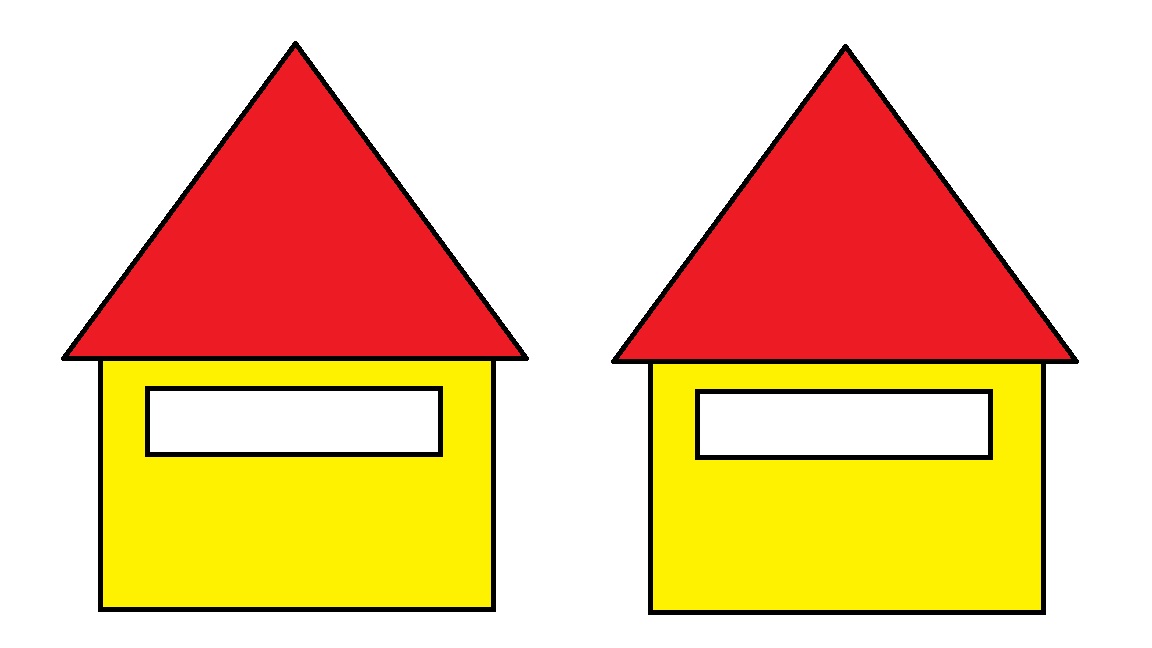 P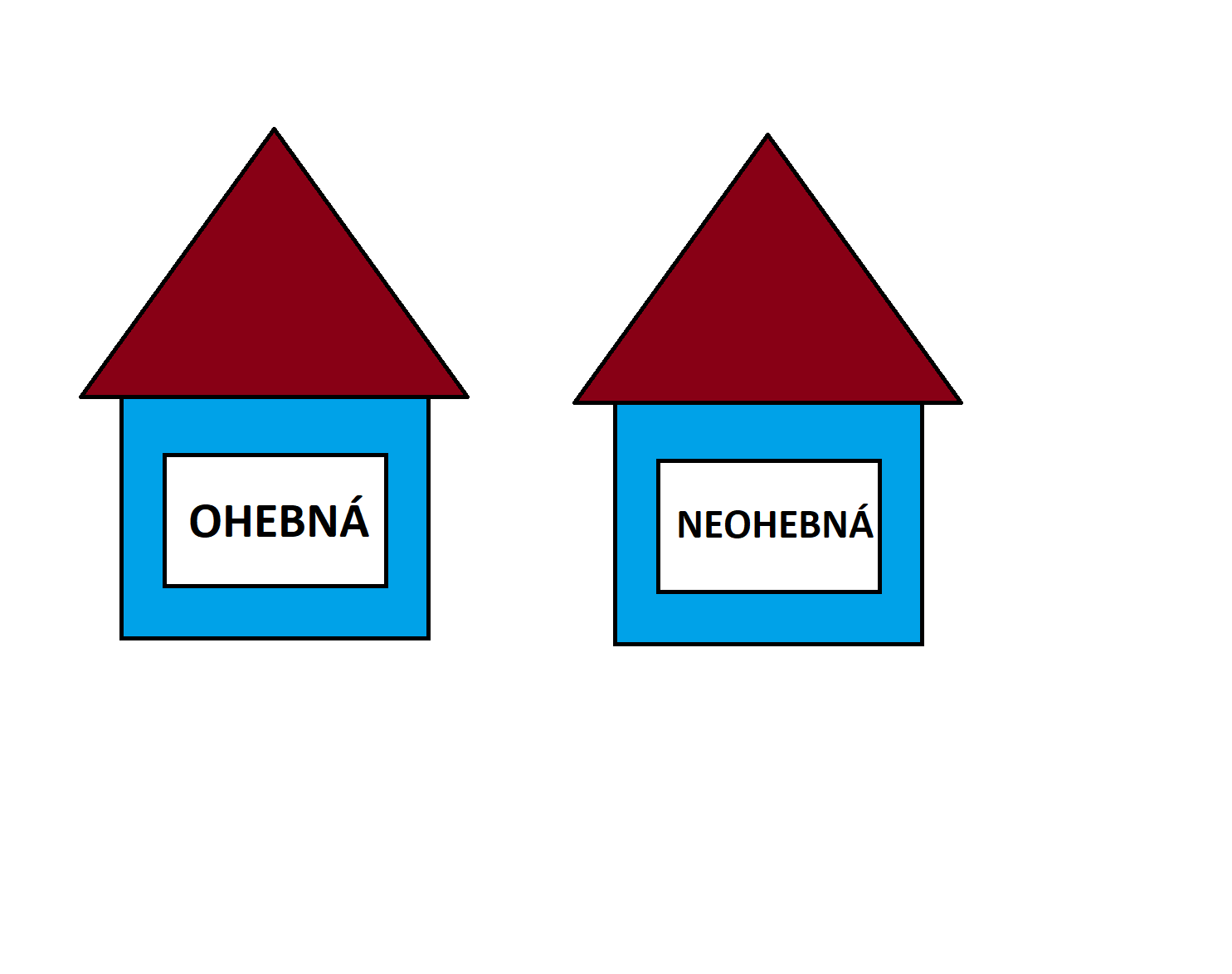 MUZIKANTPŘEDBUMVESELÝJEDEMEMYDESETAKÉŽBYDLENÍLASKAVOSTPÍPPEČLIVĚALEDOPOLEDNEOKOLO(DOMU)VIDÍTESTOJÁSTARÝKNIHAMOMENTDVAKRÁTNĚKOLIKERYŤUKJÍSTNAMOUDROSTZUZANČIN(PES)MŮJPLAVALNAHORUVESELEPĚŠKYVČERAPODUKVŮLIPROTOŽENEBOKOBYLAMÁMAMINKAHŘÍBĚTEAVŠAKTOTIŽAŤNECHŤPRÝHALÓPSTFUJČTESTÁLZČERVENALJETISÍCKRÁTDVOJEMNOHOTŘIKRÁTŠESTKDO?NIKDOTAKOVÝONASE/SITVŮJNĚČÍVYKTERÝTENTOTMAVŠÍCHLADNÝNEJPILNĚJŠÍDRAHÝDRAŽŠÍMALÝHRDINAPOLŠTÁŘZÁKUSEKLAMPIČKAŠTĚŇÁTKOPODZIMPOMERANČOBLÍBENÁMÁOVOCEKOUŠE2.10.7.1.8.4.3.5.10.1.1.9.7.1.8.7.2.3.4.5.4.4.1.1.1.7.5.10.6.5.3.2.7.6.6.6.8.8.7.7.1.1.5.1.9.9.8.8.10.10.10.9.5.5.5.5.4.4.4.4.3.3.3.4.3.3.3.3.2.3.3.3.2.2.2.2.1.1.1.2.1.1.1.1.5.1.5.2.